ПОЯСНЮВАЛЬНА ЗАПИСКА№ ПЗН-66945 від 17.06.2024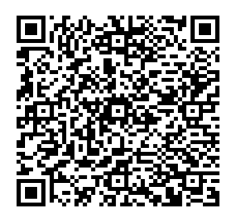 до проєкту рішення Київської міської ради:Про надання УПРАВЛІННЮ ОСВІТИ ПОДІЛЬСЬКОЇ РАЙОННОЇ В МІСТІ КИЄВІ ДЕРЖАВНОЇ АДМІНІСТРАЦІЇ земельної ділянки у постійне користування для будівництва та обслуговування будівель закладів освітина вул. Сирецькій, 32/1 у Подільському районі міста КиєваЮридична особа:Відомості про земельну ділянку (кадастровий № 8000000000:85:523:0009).3. Обґрунтування прийняття рішення.На замовлення зацікавленої особи та враховуючи рішення Київської міської ради
від 10.09.2015 № 958/1822 «Про інвентаризацію земель міста Києва» землевпорядною організацією розроблено технічну документацію із землеустрою щодо інвентаризації земель, яка згідно зі статтею 1861 Земельного кодексу України (в редакції до 27.05.2021) погоджена з відповідними органами, зокрема:Відповідно до статей 9, 123 Земельного кодексу України та Порядку набуття прав на землю із земель комунальної власності у місті Києві, затвердженого рішенням Київської міської ради від 20.04.2017 № 241/2463, враховуючи, що земельна ділянка зареєстрована в Державному земельному кадастрі (витяг з Державного земельного кадастру про земельну ділянку від 20.06.2024 № НВ-0001509372024), Департаментом земельних ресурсів виконавчого органу Київської міської ради (Київської міської державної адміністрації) розроблено відповідний проєкт рішення Київської міської ради.4. Мета прийняття рішення.Метою прийняття рішення є забезпечення реалізації встановленого Земельним кодексом України права особи на оформлення права користування на землю.5. Особливі характеристики ділянки.Стан нормативно-правової бази у даній сфері правового регулювання.Загальні засади та порядок передачі земельних ділянок у користування зацікавленим особам визначено Земельним кодексом України та Порядком набуття прав на землю із земель комунальної власності у місті Києві, затвердженим рішенням Київської міської ради від 20.04.2017 № 241/2463.Проєкт рішення не містить інформацію з обмеженим доступом у розумінні статті 6 Закону України «Про доступ до публічної інформації».Проєкт рішення не стосується прав і соціальної захищеності осіб з інвалідністю та не матиме впливу на життєдіяльність цієї категорії.Фінансово-економічне обґрунтування.Реалізація рішення не потребує додаткових витрат міського бюджету.Відповідно до Податкового кодексу України та Положення про плату за землю в місті Києві, затвердженого рішенням Київської міської ради від 23.06.2011 № 242/5629 «Про встановлення місцевих податків і зборів у м. Києві» (зі змінами та доповненнями) розрахунковий розмір земельного податку складатиме: 194 грн  37 коп. ( 0,01 %).Прогноз соціально-економічних та інших наслідків прийняття рішення.Наслідками прийняття розробленого проєкту рішення стане реалізація зацікавленою особою своїх прав щодо  користування  земельною ділянкою.Доповідач: директор Департаменту земельних ресурсів Валентина ПЕЛИХ. Назва	УПРАВЛІННЯ ОСВІТИ ПОДІЛЬСЬКОЇ РАЙОННОЇ В МІСТІ КИЄВІ ДЕРЖАВНОЇ АДМІНІСТРАЦІЇ Перелік засновників (учасників) юридичної особи*Відсутній Кінцевий бенефіціарний   власник (контролер)*ВідсутнійРеєстраційний номер:від 27.05.2024 № 696404174 Місце розташування (адреса)м. Київ, р-н Подільський, вул. Сирецька, 32/1  Площа0,1819 га Вид та термін користуванняправо в процесі оформлення (постійне користування ) Категорія земельземлі житлової та громадської забудови Цільове призначення03.02 для будівництва та обслуговування будівель закладів освіти  Нормативна грошова оцінка 
 (за попереднім розрахунком*) 1 943 673  грн 57  коп. *Наведені розрахунки нормативної грошової оцінки не є остаточними і будуть уточнені   відповідно до вимог чинного законодавства при оформленні права на земельну ділянку. *Наведені розрахунки нормативної грошової оцінки не є остаточними і будуть уточнені   відповідно до вимог чинного законодавства при оформленні права на земельну ділянку.структурний підрозділ Київської міської державної адміністрації у сфері містобудування та архітектури: від 08.02.2018  № 1058/0/012/19-18 структурний підрозділ Київської міської державної адміністрації у сфері охорони культурної спадщини:від 21.02.2018  № 060-1429  Наявність будівель і споруд    на ділянці:Земельна ділянка забудована нежитловою будівлею літ. «А» (дошкільний навчальний заклад № 47) (реєстраційний номер об’єкта нерухомого майна: 1637523180000), яка є власністю територіальної громади міста Києва та закріплена на праві оперативного управління за Управлінням освіти Подільської районної в місті Києві державної адміністрації відповідно до розпорядження Подільської районної в місті Києві державної адміністрації від 16.03.2011 № 235 (зі змінами внесеними розпорядженням Подільської  районної в місті Києві державної адміністрації від 12.09.2023 № 717), право оперативного управління зареєстровано в Державному реєстрі речових прав на нерухоме майно 22.09.2023, номер запису про інше речове право: 51934859 (інформаційна довідка з Державного реєстру речових прав на нерухоме майно від 18.06.2024  № 383266393). Наявність ДПТ:Детальний план території відсутній. Функціональне призначення   згідно з Генпланом:Відповідно до Генерального плану міста Києва та проекту планування його приміської зони до 2020 року,  затвердженого рішенням Київської міської ради              від 28.03.2002 № 370/1804, земельна ділянка за функціональним призначенням належить до території багатоповерхової житлової забудови (кадастрова довідка з містобудівного кадастру, надана листом Департаменту  містобудування  та архітектури виконавчого органу Київської міської ради (Київської міської державної адміністрації від 22.04.2024                                 № 055-3945 ).  Правовий режим:Земельна ділянка належить до земель комунальної власності територіальної громади міста Києва. Розташування в зеленій зоні:Земельна ділянка не входить до зеленої зони. Інші особливості:Зазначаємо, що Департамент земельних ресурсів не може перебирати на себе повноваження Київської міської ради та приймати рішення про надання або відмову в наданні в  постійне користування земельної ділянки, оскільки відповідно до пункту 34 частини першої статті 26 Закону України «Про місцеве самоврядування в Україні» та статей 9, 122 Земельного кодексу України такі питання вирішуються виключно на пленарних засіданнях сільської, селищної, міської ради.  Зазначене підтверджується, зокрема, рішеннями Верховного Суду від 28.04.2021 у справі № 826/8857/16,    від 17.04.2018 у справі № 826/8107/16, від 16.09.2021 у справі № 826/8847/16.   Зважаючи на вказане, цей проєкт рішення направляється для подальшого розгляду Київською міською радою відповідно до її Регламенту.Директор Департаменту земельних ресурсівВалентина ПЕЛИХ